Занятие 3-4 Законы постоянного тока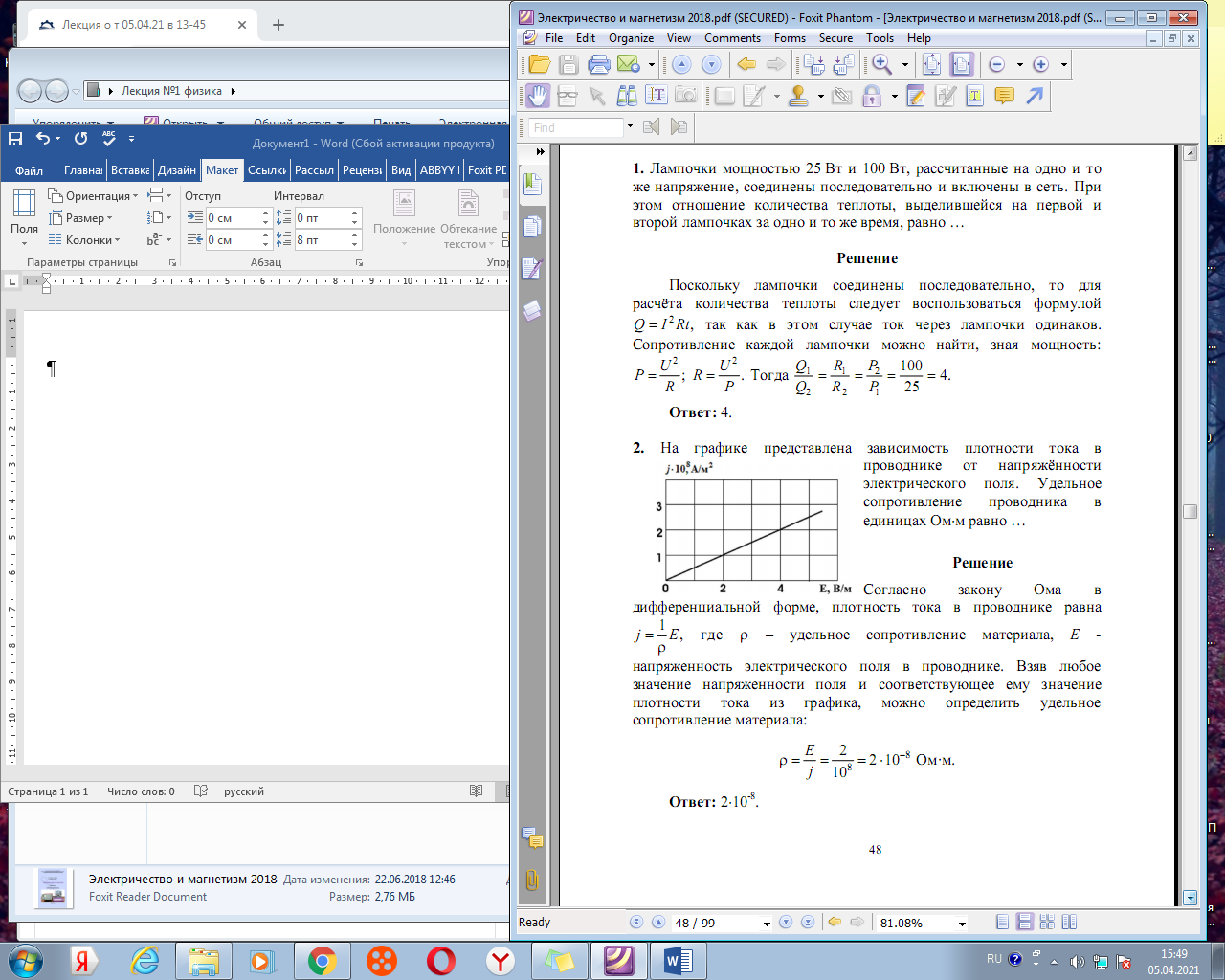 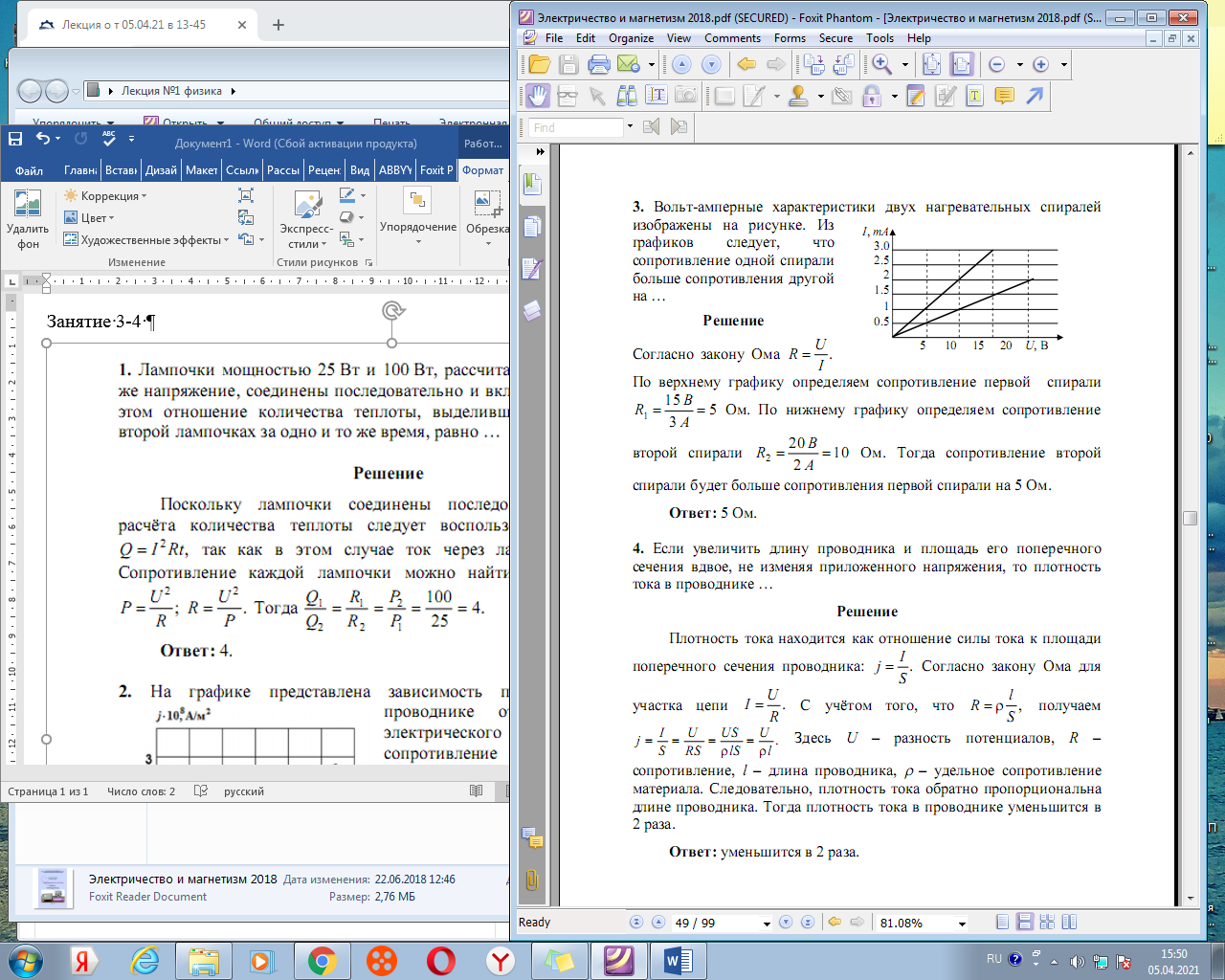 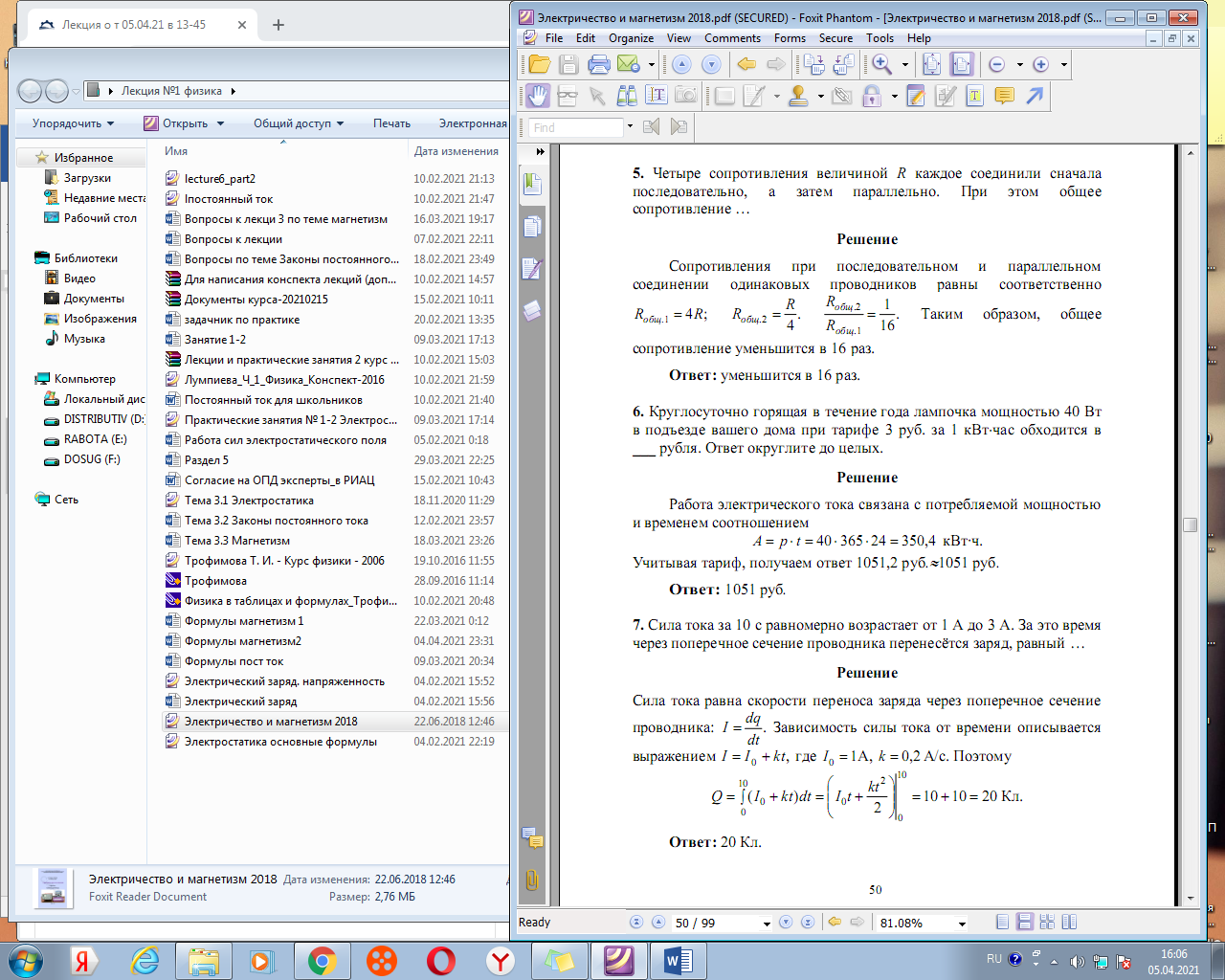 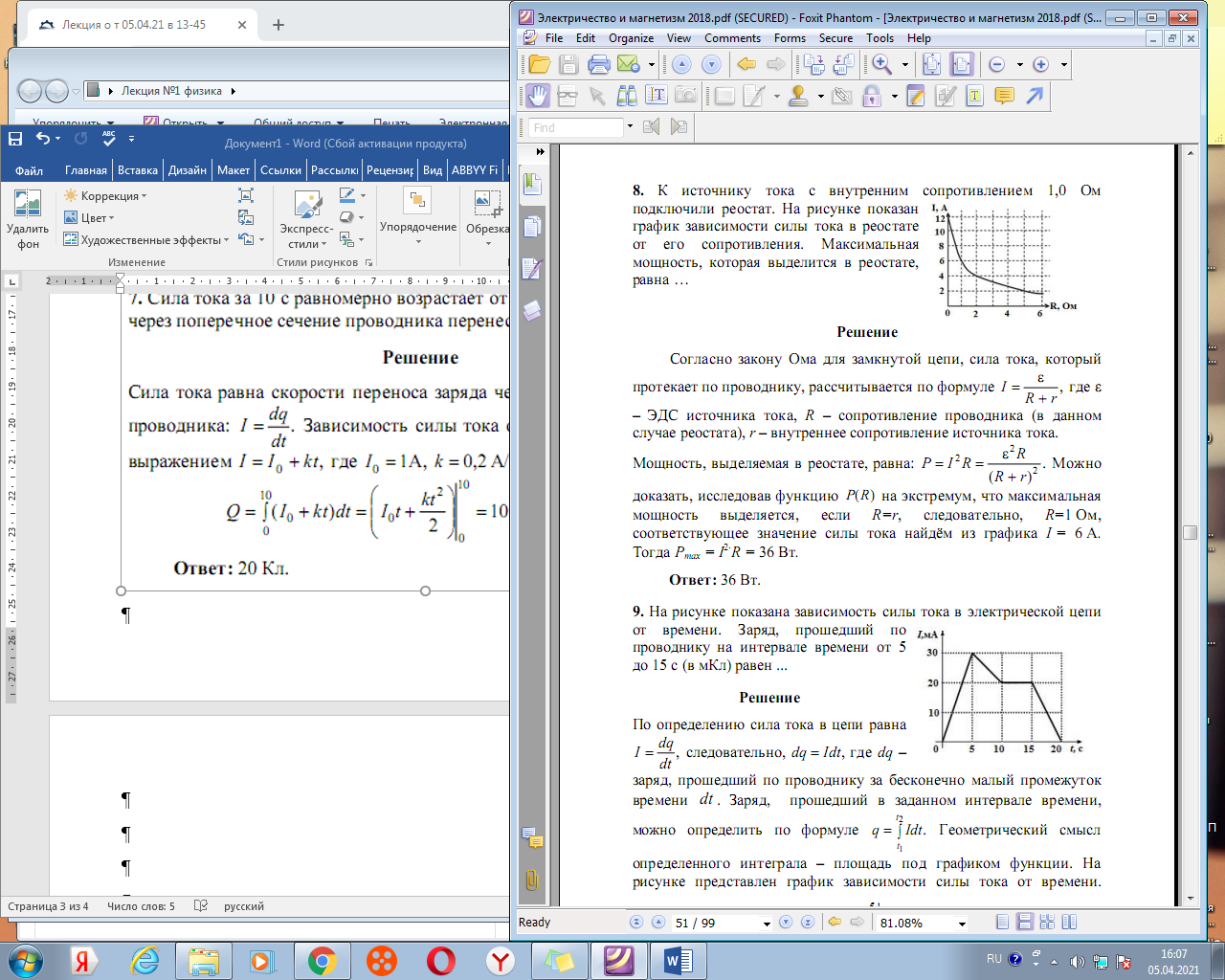 Следующие задачи рекомендовано решить самостоятельно. Следует предоставить не только ответ, но и решение. Ответы предоставлены после условий задач. Для оценки удовлетворительно необходимо предоставить решение 10 задач.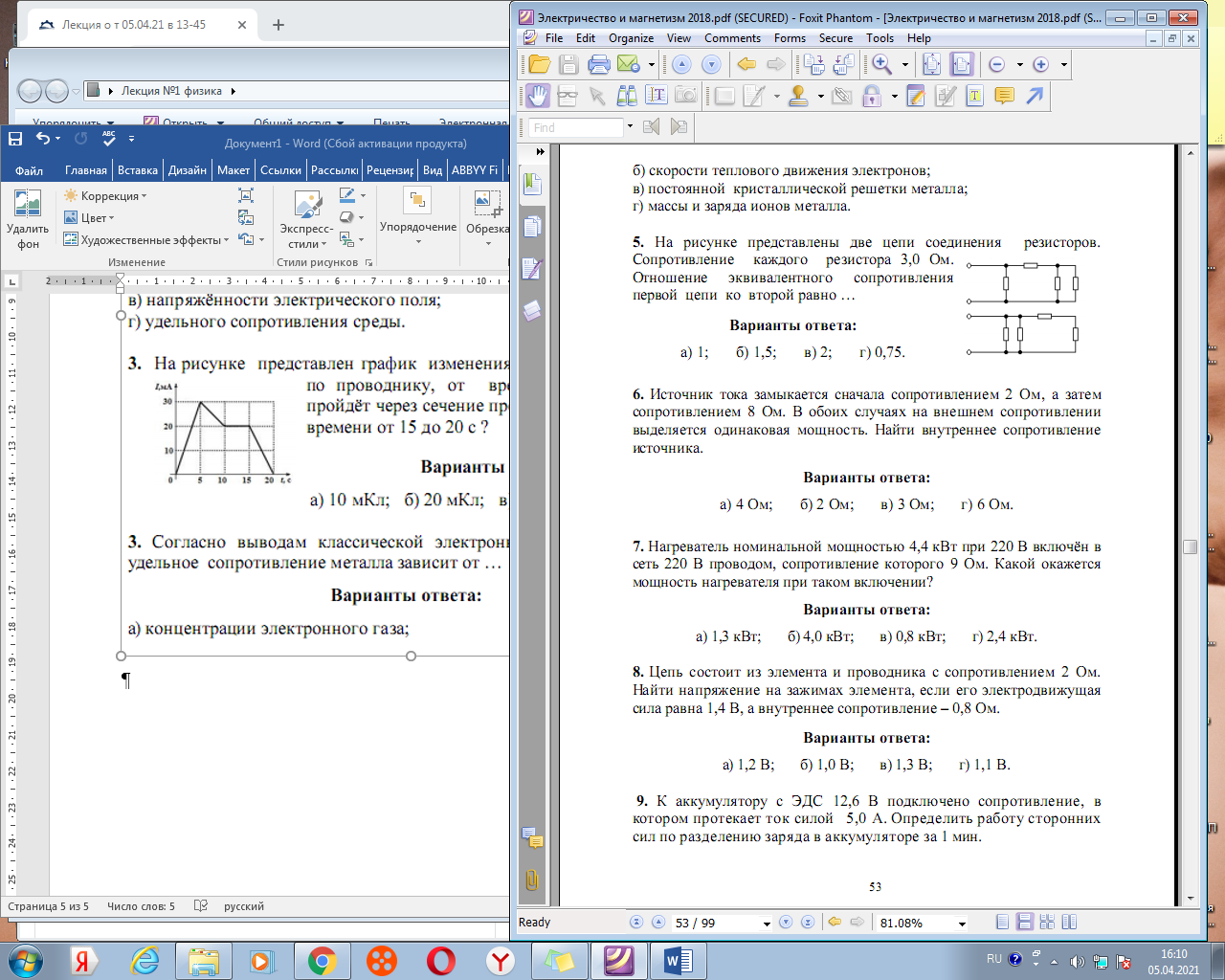 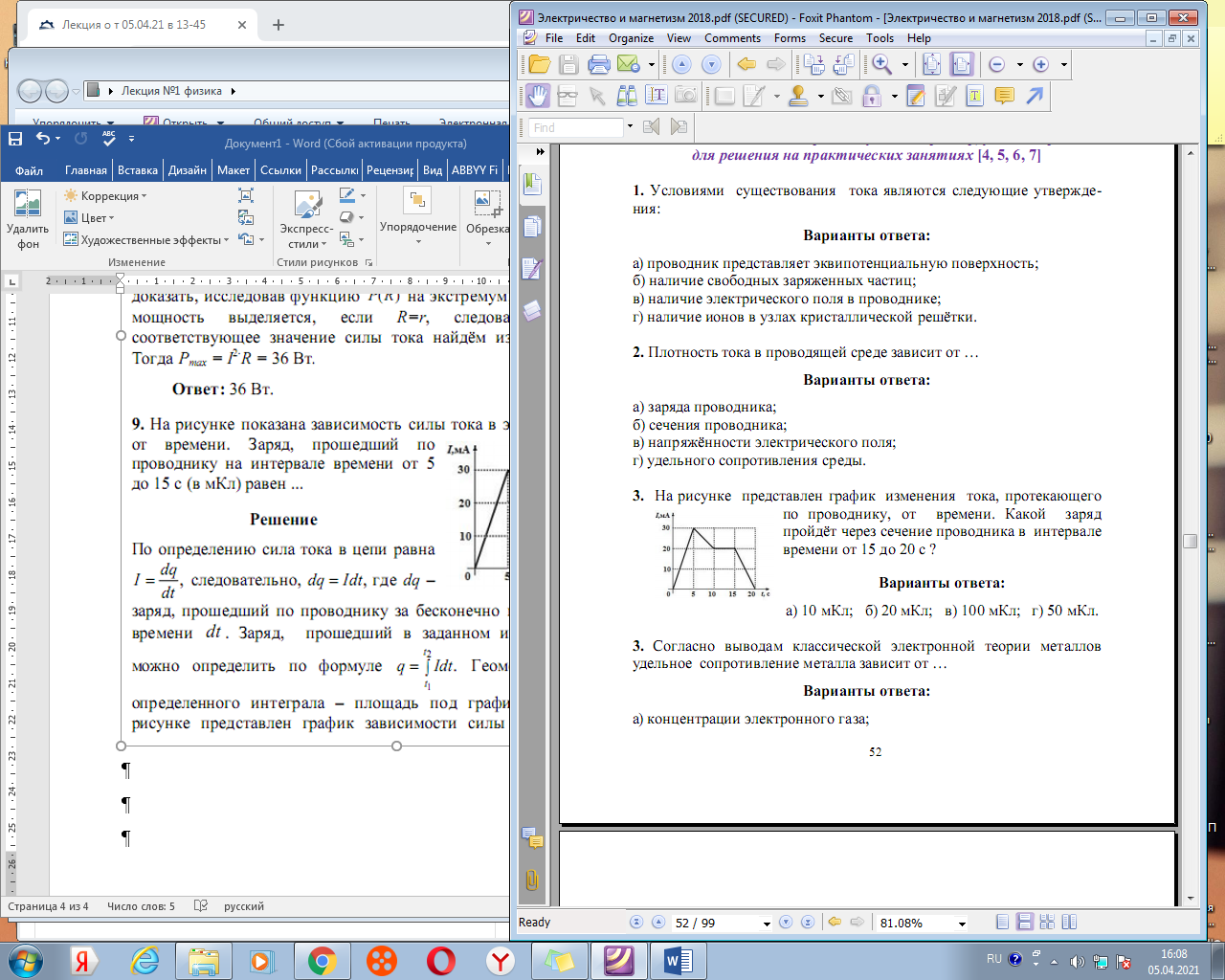 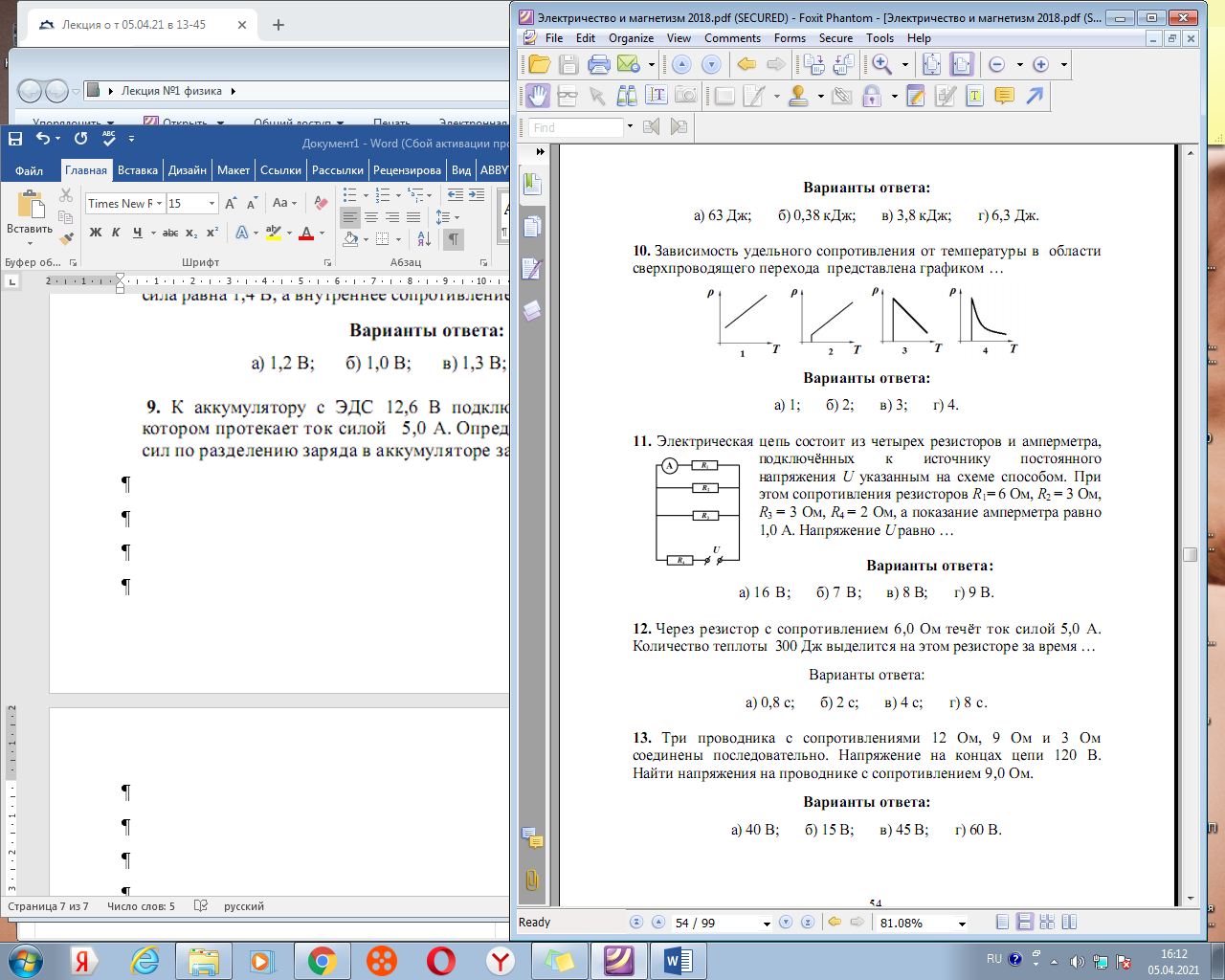 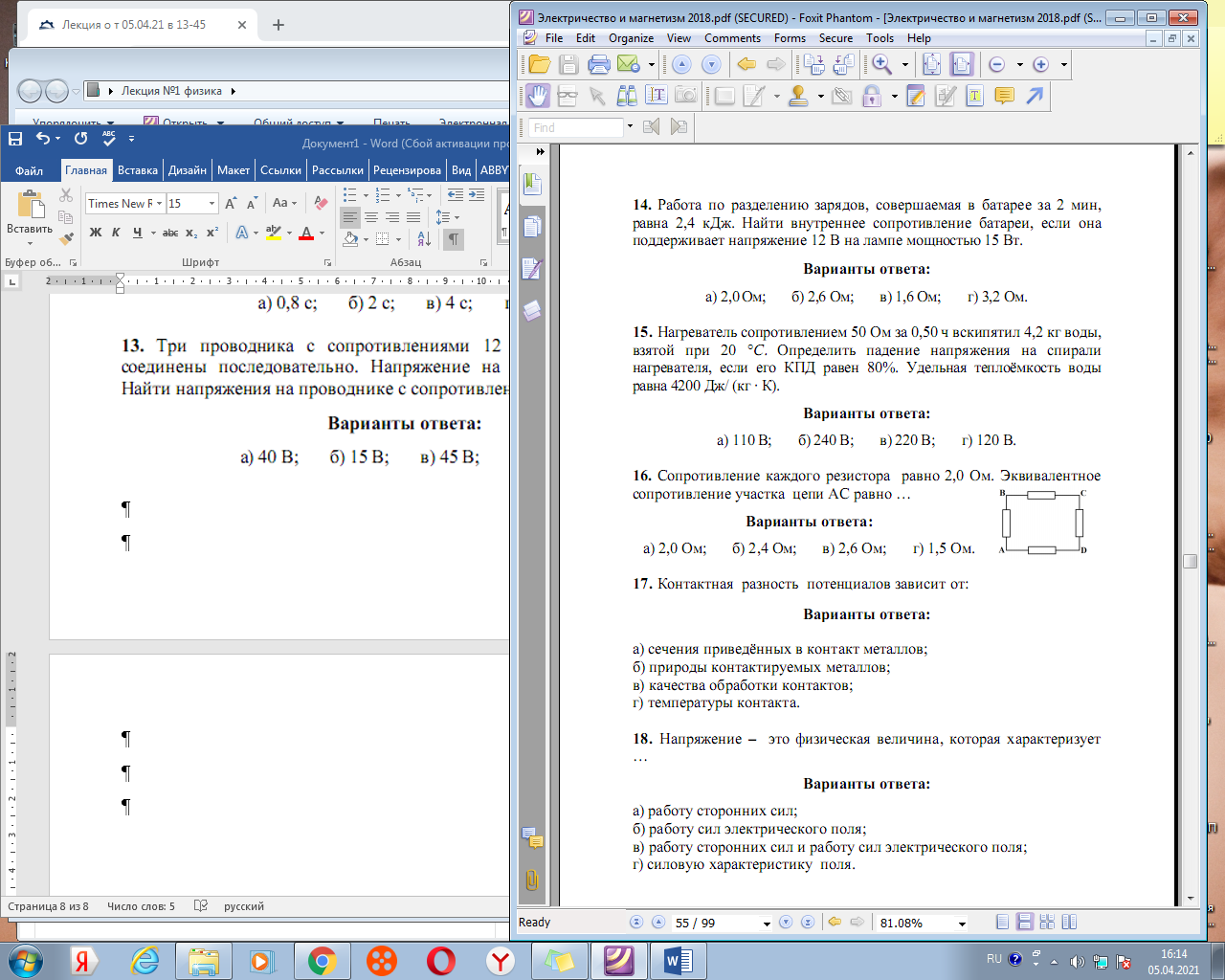 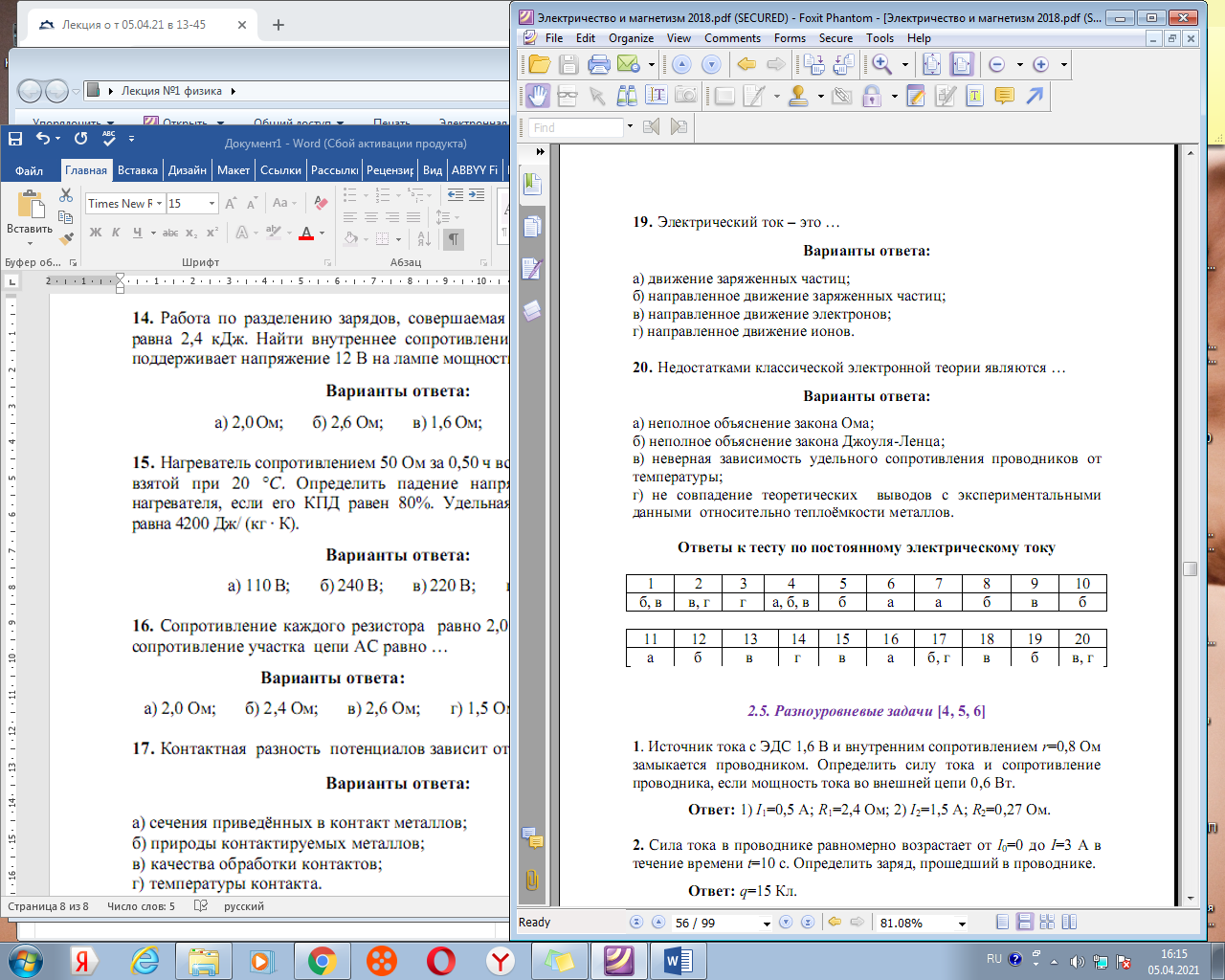 